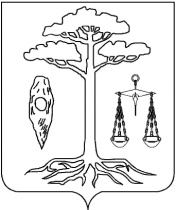 СОВЕТТЕЙКОВСКОГО МУНИЦИПАЛЬНОГО РАЙОНАИВАНОВСКОЙ ОБЛАСТИседьмого созываР Е Ш Е Н И Еот 31.08.2022 № 22/2г. Тейково О внесении изменений в решение Совета Тейковского муниципального района от 12.11.2021 № 13/3 «Об утверждении прогнозного плана (программы) приватизации муниципального имущества Тейковского муниципального района на 2022 год»В соответствии с Федеральным законом от 21.12.2001 № 178-ФЗ «О приватизации государственного и муниципального имущества», Положением о порядке приватизации муниципального имущества Тейковского муниципального района, утвержденным решением Совета Тейковского муниципального района от 12.12.2012 № 218-р,Совет Тейковского муниципального района РЕШИЛ:Внести изменения в решение Совета Тейковского муниципального района от 12.11.2021 № 13/3 «Об утверждении прогнозного плана (программы) приватизации муниципального имущества Тейковского муниципального района на 2022 год», следующие изменения:1.1. В Приложении к решению раздел «I. Приватизация муниципального имущества» изложить в новой редакции, согласно приложению. .Прогнозный план (программа) приватизации муниципального имущества Тейковского муниципального района на 2022 годРаздел I. Приватизация муниципального имущества:Глава Тейковского                             муниципального района                                                                                              В.А. КатковПредседатель СоветаТейковского муниципального района                                 О.В. ГогулинаПриложениек решению Совета Тейковскогомуниципального районаот 31.08.2022 № 22/2Приложение к решению Совета Тейковского муниципального районаот 12.11.2021 № 13/3№ п/пНаименование имуществаАдрес местонахожденияимуществаХарактеристики имуществаПрогноз поступлений в бюджет Тейковского муниципального района, (тыс.руб.)1Мазутное хозяйство с земельным участкомМазутное хозяйство: Российская Федерация, Ивановская область, Тейковский муниципальный район, Новолеушинское сельское поселение, с. Новое Леушино, ул. Завокзальная, строение 1Земельный участок:Ивановская область, Тейковский муниципальный район, с. Новое Леушино, ул. Завокзальная, дом 1Площадь застройки 307,3 кв. мкадастровый номер37:18:020101:591Общая площадь земельного участка 3104,00 кв. м кадастровый номер37:18:020101:2361325,00 (без учета НДС)2Встроенное нежилое помещение (столовая), помещения №26-50 (согласно техническому паспорту ФГУП «Ростехинвентаризация-Федеральное БТИ»)Ивановская область, Тейковский район, с. Елховка, ул. Школьная, д. 8, Назначение: нежилое, общая площадь 284,5 кв. мкадастровый номер:37:18:090101:758147,00 (без учета НДС)